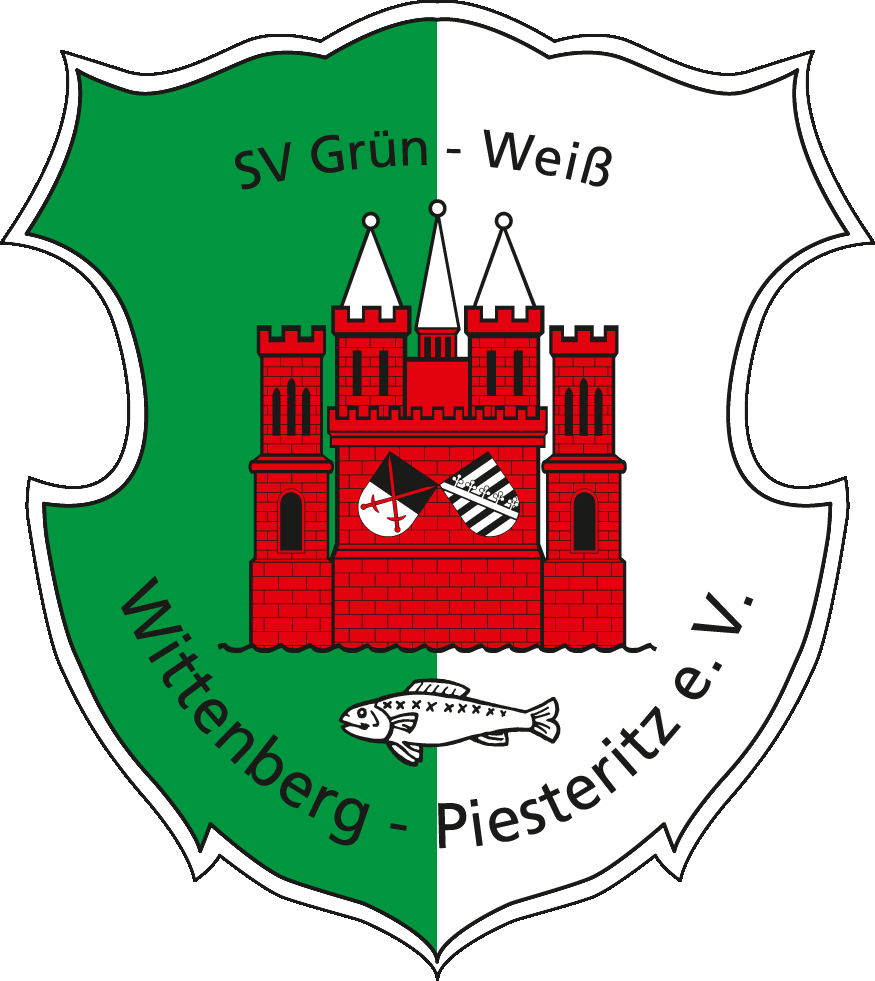 SV Grün Weiß Wittenberg-Piesteritz e.V.Am Hafen 106886 Lutherstadt WittenbergEinwilligungsvereinbarung für die Verarbeitung von
Mitgliederdaten im Sinne der VereinsarbeitDer Vorstand und die jeweiligen Abteilungsleitungen des SV Grün Weiß Wittenberg-Piesteritz e.V. weisen hiermit darauf hin, dass ausreichende technische Maßnahmen zur Gewährleistung des Datenschutzes getroffen wurden, dabei werden nur relevante Daten verarbeitet, die für eine reibungslose Vereinsarbeit nötig sind. Dennoch kann bei einer Verarbeitung von personenbezogenen Daten ein umfassender Datenschutz nicht garantiert werden. Daher nimmt das Vereinsmitglied die Risiken für eine eventuelle Persönlichkeitsrechtsverletzung zur Kenntnis.Das Vereinsmitglied trifft die Entscheidung zur Verarbeitung seiner Daten freiwillig und kann seine Einwilligung gegenüber dem Vorstand und der jeweiligen Abteilungsleitung des SV Grün Weiß Wittenberg-Piesteritz e.V. jederzeit widerrufen. Wir weisen darauf hin, dass bei Widerruf von Daten, die für eine Vereinsmitgliedschaft unbedingt erforderlich sind, zwangsläufig ein Vereinsausschluss erfolgt. Diese Angaben sind im Folgenden mit einem Stern versehen.ErklärungIch bestätige das Vorstehende zur Kenntnis genommen zu haben und willige ein, dass der Vorstand und die jeweilige Abteilungsleitung des SV Grün Weiß Wittenberg-Piesteritz e.V. folgende Daten online im Sinne der Vereinsarbeit verarbeitet:Allgemeine DatenName:_*_________________________________________________________________Vorname:_*______________________________________________________________Geburtsdatum:_*______________________Geburtsort:_*_________________________Anschrift:_*______________________________________________________________Telefonnummern:__________________________________________________________E-Mail-Adresse:_________________________________________________________________Des weiteren können abteilungsinterne Daten benötigt werden, über diese wird in einer abteilungsspezifischen Anlage informiert.Ort und Datum:						Unterschrift:____________________________		_________________________							Mitglied/Erziehungsberechtigter